FEDERATION D’ATHLETISME DE POLYNESIE FRANCAISEATHLE SANTE LOISIRL’athlé santé loisir c’est quoi ?La Marche Nordique est une activité d’endurance en pleine nature qui s’adresse à tous les publics, du débutant au sportif confirmé.

Les séances durent entre 1h00 et 2h00. Elles sont composées d’un échauffement, de marche nordique, de renforcement musculaire, et d’étirements.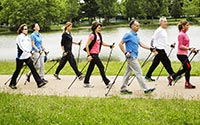 Les bienfaits
• Sollicite 80% des chaînes musculaires (renforcement de la musculature)
• Améliore les capacités cardio-vasculaires et respiratoires
• Améliore l’endurance à l’effort
• Fortification osseuse
• Engendre une dépense énergétique équivalente à un petit footing
• Favorise la diminution de la masse grasseLa remise en forme est une pratique idéale pour reprendre l’activité physique de manière douce, en sollicitant l’ensemble du corps. Elle est adaptée pour à les publics.

Les séances durent environ 1h00. Elles sont composées d’un échauffement cardio, de renforcement musculaire sans charge avec du matériel ludique et adapté, de stretching, et de relaxation.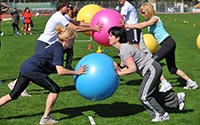 Les bienfaits
Activité efficace pour améliorer :
• La dépense énergétique de base
• L’équilibre et la coordination
• La force et l’endurance musculaire
• La densité osseuse
=> Permet d’affiner la silhouetteL’accompagnement running est une activité destinée au public débutant ou souhaitant reprendre la course à pied :
• en toute sécurité
• en étant encadrés et conseillés
• avec un objectif de progression

Les séances durent entre 1h00 et 1h30. Elles sont composées d’un échauffement, d’exercices de technique de course, de course à pied, et d’étirements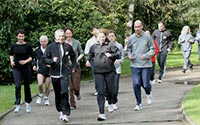 Les bienfaits
Le running permet d’augmenter :
• L’endurance cardiovasculaire (la tolérance à l’effort)
• La force et l’endurance musculaire
• La dépense énergétiqueL’athlé santé loisir  comment ça marche ?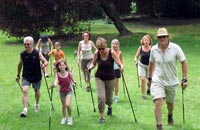 A partir d’août 2015, la FAPF propose des activités d’athlé santé loisir.Les personnes désirant pratiquer se licencient dans un club puis s’inscrivent aux différentes activités directement auprès du coach athlé santé.Le tarif est identique pour toutes les prestations : marche nordique, remise en forme et accompagnement running.Trois types de tarifications : A l’année : environ 40 séances de mi août à fin juin (avec un planning adapté pendant les vacances scolaires)Au trimestre : environ 12 à 14 séances par trimestreCarnet de 10 séances valable 1 an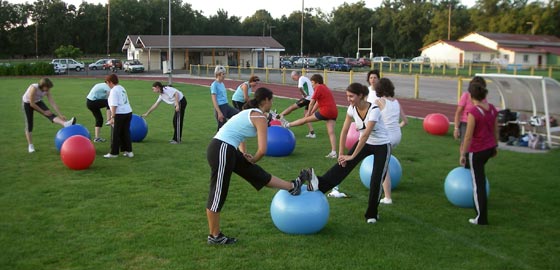 L’athlé santé loisir c’est quand et où ?Planning des activités :Comment et où s’inscrire ?Lundi 17 août de 16h à 18h00 au stade de la PunaruuLe samedi 22 août de 8h à 10h00 au stade de la PunaruuJeudi 20 août de 16h00 à 18h00 au stade PaterLe samedi 29 août de 10h à 12h00 au stade Pater Ou lors des activités.CONTACT COACH ATHLE SANTE : THIERRY athlesantetahiti@gmail.com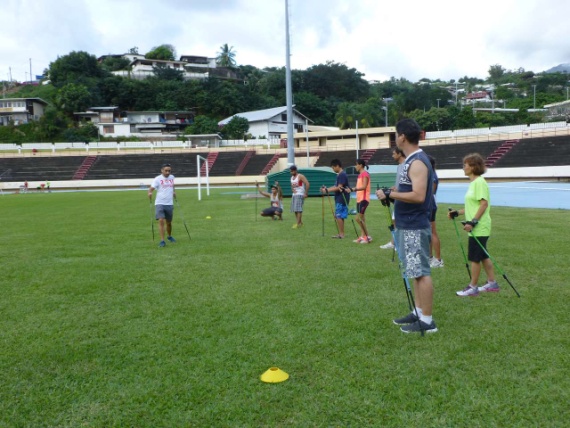 1 SEANCE / SEMAINE2 SEANCES / SEMAINE3 SEANCES / SEMAINESCOUT/SEANCE(exemple d’une licence à 5000F) ANNUEL15000/AN(hors licence)31000/AN(hors licence)43000/AN(hors licence)1 séance : 500F2 séances 450F3 séances : 400FTRIMESTRIEL7000/TRIM21000/AN (hors licence)13000/TRIM 39000/AN (hors licence)18000/TRIM 54000/AN (hors licence)1 séance : 650F2 séances : 550F3 séances : 500FCARNET DE 10 SEANCES10000 F(hors licence)XX1er carnet:1500F2èmecarnet:1000FJOURSHEURESACTIVITELIEULUNDI16H00/17H00REMISE EN FORMESTADE PATERLUNDI17H00/18H00ACCOMPAGNEMENT RUNNINGSTADE PATERMARDI6H30/7H30ACCOMPAGNEMENT RUNNINGPARC PAOFAIMARDI8H15/9H45MARCHE NORDIQUEPUNAAUIAJEUDI8H15/9H45MARCHE NORDIQUESTADE PATERJEUDI16H15/17H15REMISE EN FORMESTADE PUNARUUJEUDI17H30/18H30MARCHE NORDIQUESTADE PUNARUUVENDREDI12H15/13H15REMISE EN FORMEPARC PAOFAISAMEDI6H30/7H30ACCOMPAGNEMENT RUNNINGPUNAAUIASAMEDI7H30/9H00MARCHE NORDIQUEPUNAAUIA